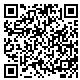 Instructions:	1) This form may be used to settle a decedent’s estate using the small estates procedure under C.G.S. section 45a-273. The small estates procedure may be used only if both of the following conditions are met: (a) the decedent had no solely owned real estate and (b) the total value of all of the decedent’s personal property does not exceed $40,000.The small estates procedure is a simplified method of settling an estate that avoids formal probate proceedings. Under the procedure, the decedent’s assets may be used to: (a) pay the decedent’s funeral expenses and the expenses of administering the estate (these are referred to as expenses), pay claims associated with the decedent’s last illness or other claims that the decedent owed at the time of death (these are referred to as claims) or (b) reimburse a person who paid expenses or claims from nonprobate assets. Any assets remaining after payment of expenses and claims are then distributed to the decedent’s heirs or beneficiaries.Attach PC-212A, Request for Order of Distribution, if (a) assets exceed expenses and claims or (b) a person who paid expenses or claims with nonprobate assets waives reimbursement.For further information, see C.G.S. sections 45a-273, 45a-365, 17b-95 and 18-85b and Probate Court Rules of Procedure, section 30.12.Type or print the form in ink. Use Second Sheet, PC-180, or an additional sheet, if more space is needed. File two copies of the form with the Probate Court where the decedent resided.Probate Court Name	District NumberDecedent’s Residence at Time of Death (Include full address.)THE PETITIONER represents that:The petitioner is the surviving spouse of the decedent.There is no surviving spouse, and the petitioner is a next of kin of the decedent.There is no surviving spouse or next of kin, or such surviving spouse or next of kin has refused to file such affidavit, and the petitioner has the following interest in the estate:No petition for settlement of the estate is pending in any Probate Court.The decedent died owning no real estate, other than survivorship real estate, if any, in the State of Connecticut. The market value of the solely owned assets listed below does not exceed $40,000.The decedent	did	did not ever receive aid or care from the State of Connecticut.The decedent left a will dated _ 	, which is not being presented for probate. The decedent left no will. 	_ 	_ 	_ 	_ 	AssetsThe decedent died owning the following solely owned assets: (List specific account or vehicle identification (VIN) numbers.)Description	Fair Market ValueTotal $ 	_ 		_ 	_ 	_ 	_ Expenses and ClaimsThe expenses and claims are as follows:The funeral director has not been paid, and the petitioner requests that the court order payment from the assets listed above by: (a) direct transfer or (b) sale of assets.The following creditors have not been paid, and the petitioner requests that the court order payment from the assets listed above by: (a) direct transfer or (b) sale of assets:The expenses, claims and taxes listed above have been paid in the manner prescribed by C.G.S. section 45a-365 or, if the decedent received aid or care from the state of Connecticut or is obligated to pay the costs of incarceration, in the manner prescribed by C.G.S. sections 17b-95 or 18-85b, respectively.Assets exceed expenses and claims, and form PC-212A is attached.One or more of the children listed on PC-212A is/are not also children of the surviving spouse.WHEREFORE, the petitioner requests the court to authorize the transfer of the assets listed above and/or the sale of the assets and payment of the proceeds, as indicated above.The representations made in this affidavit are made under the penalty of false statement.Signature of Petitioner 		Date 	_ 	CONFIDENTIAL INFORMATION/Petition/Affidavit in Lieu of Probate of Will/ AdministrationPC-212CI REV. 10/17CONNECTICUT PROBATE COURTSFOR COURT USE ONLY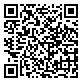 Probate Court Name	District NumberIn the Matter of, deceasedThe social security number of the decedent named above is required in connection with this proceeding.Social Security Number  	CreditorAmount (If already paid, state name of person who paid.)Funeral ExpensesAdministration Expenses(For example, probate fees and attorney's fees.)Claims due for Last SicknessTaxes and claims due the State of Connecticut or the United StatesOther Claims